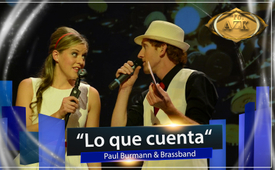 ♫ Lo que cuenta ♫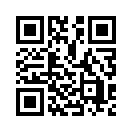 "En su canción "Was zählt" (Lo que cuenta), Paul Burmann y su banda de música cantan sobre el dinero. Critica el mundo de las finanzas, que, con su sistema de tipos de interés, ha llenado de mentiras y engaños las bolsas de dinero de las élites financieras, "que las vigas se doblan". Pero la canción también da esperanzas de que la salida está en el corazón.Te sostuve en mi mano
te sentías bien.
Libertad, juego y diversión gané contigo
Pero me decepcionaste amargamente
No puedo creerlo
Amigo, ¡hay intereses que se acumulan!

De repente toda la vida cambia
Mucho más tengo que devolver ahora
Pronto el subidón se convierte en bajón
Del sol, ¡el lado oscuro!

Dinero, dinero, querido dinero.
El mundo entero gira a tu alrededor
Y el buen viejo cálculo No cuadra
Porque todo tiene
Malditos intereses.

La amistad termina con dinero,
Por supuesto - hay interés en ello.
Engañan y mienten que las vigas se doblan
y los banqueros siguen
¡en la prosperidad!

El FMI planea estafarnos a todos,
Robar nuestros ahorros, secarnos.
Empezar guerras para que la gente muera,
Sólo porque los banqueros quieren seguir enriqueciéndose
Hay mucha sangre en el dinero,
Hay tanta desesperación y tanta rabia
Una y otra vez volvemos a ello
¡Este interés es una maldita pieza!

Dinero, dinero, querido dinero.
El mundo entero gira a tu alrededor.
Y el buen viejo cálculo no cuadra.
Porque todo tiene
un maldito interés.

Cuando se trata de dinero, la amistad termina,
Por supuesto - hay interés en ello.
Engañan y mienten que las vigas se doblan
y los banqueros siguen
en la prosperidad.

Lo que cuenta, lo que supera,
lo que nos une a ti y a mí,
no es el dinero.
Es el corazón lo que nos mantiene unidos.

Lo que cuenta, lo que supera,
lo que nos une fuertemente a ti y a mí,
no es el querido dinero.
Es el corazón lo que nos mantiene unidos.de Paul BurmannFuentes:-Esto también podría interesarle:#Cultura - www.kla.tv/Cultura

#Finanzas - www.kla.tv/Finanzas

#Bancos - www.kla.tv/BancosKla.TV – Las otras noticias ... libre – independiente – no censurada ...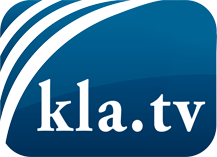 lo que los medios de comunicación no deberían omitir ...poco escuchado – del pueblo para el pueblo ...cada viernes emisiones a las 19:45 horas en www.kla.tv/es¡Vale la pena seguir adelante!Para obtener una suscripción gratuita con noticias mensuales
por correo electrónico, suscríbase a: www.kla.tv/abo-esAviso de seguridad:Lamentablemente, las voces discrepantes siguen siendo censuradas y reprimidas. Mientras no informemos según los intereses e ideologías de la prensa del sistema, debemos esperar siempre que se busquen pretextos para bloquear o perjudicar a Kla.TV.Por lo tanto, ¡conéctese hoy con independencia de Internet!
Haga clic aquí: www.kla.tv/vernetzung&lang=esLicencia:    Licencia Creative Commons con atribución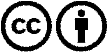 ¡Se desea la distribución y reprocesamiento con atribución! Sin embargo, el material no puede presentarse fuera de contexto.
Con las instituciones financiadas con dinero público está prohibido el uso sin consulta.Las infracciones pueden ser perseguidas.